Co to znaczy właściwie znaczy, że spółka jest ,,atrakcyjna fundamentalnie” ?Wyrażam przekonanie, że z punktu widzenia inwestora giełdowego ,,spółka atrakcyjna fundamentalnie” to spółka charakteryzująca się obecnie takimi wskaźnikami fundamentalnych, których poziom sprzyja wysokiej stopie zwrotu z akcji tej spółki w przyszłości. Dla pewnego uproszczenie i zarazem uszczegółowienia przyjmę, ze ,,spółka atrakcyjna fundamentalnie” w roku T to spółka charakteryzująca się takim wskaźnikami fundamentalnych w roku T, których poziom sprzyja wysokiej stopie zwrotu z akcji tej spółki w  roku T+1.Na stronie internetowej http://www.rsg.pl/ znalazłem dane o poziomie wielu wskaźników finansowych charakteryzujących działalność wielu różnych spółek giełdowych w latach 2008-2012. Z grupy wyżej wymienionych spółek wyodrębniłem podgrupę spółek  niefinansowych. Następnie z tej podgrupy wylosowałem 10 spółek. Dla każdej z tych 10 spółek można było uzyskać informację o np. poziomie płynności bieżącej oraz o poziomie wskaźnika rentowność/płynność (którego poziom był wynikiem dzielenia rentowności bieżącej w % przez płynność bieżącą w krotnościach) dla każdego roku z okresu 2008-2012. Dla każdej z tych wylosowanych 10 spółek można było też ze strony internetowej http://stooq.pl/ pozyskać wiedzę o poziomie wskaźnika C/WK dla lat 2008-20112. Następnie dla każdej z 10 wylosowanych spółek policzyłem po 5 rocznych stóp zwrotu: dla każdego roku z okresu lat 2009-2013. Potem wyliczyłem, że średnia z tych 50 stóp zwrotu wynosiła 38,5 %.Zauważyłem, że jeżeli akcje spółki w roku T charakteryzowały się poziomem wskaźnika C/WK niższym od 1,0 to w roku T+1 średnia procentowa zmiana kursu akcji tej spółki wynosiła nie owo typowe, przeciętne 38,5 %, lecz 61,3 %.Z kolei jeżeli w danym roku T akcje spółki charakteryzowały się poziomem wskaźnika C/WK niższym od 1,0  a jednocześnie (!) w tym samym rok T płynność bieżąca w spółce była wyższa od 1,5 i (jednocześnie) poziom wskaźnika rentowność/płynność był niższy od 3,0 to w roku T+1 średnia procentowa zmiana kursu akcji tej spółki wynosiła średnio aż 86,1 %.Po przeprowadzeniu tych postanowiłem odpowiedzieć na pytanie: czy wśród spółek z poza sektora niefinansowego zakwalifikowanych do rubryki ,,Wykres do przemyślenia” znajdują się spółki spełniające jednocześnie 3 kryteria: C/WK niższy od 1,0Płynność bieżąca wyższa od 1,5Rentowność/Płynność (czyli rentowność sprzedaży w %/płynność bieżąca w krotnościach) niższa od 3,0 Idąc tym tropem rozumowania można założyć, że ,,spółką atrakcyjną fundamentalną” jest ta, której akcje są tanio wycenione w stosunku do wartości księgowej, która charakteryzuje się relatywnie wysoką zdolnością do regulowania swych zobowiązań wobec dostawców oraz banków (o czym świadczy wysoki wskaźnik płynności bieżącej a poza tym charakteryzuje się stosunkowo niską rentownością (można bowiem założyć, że skoro rentowność jest obecnie relatywnie niska to w przyszłości wzrośnie, a kurs akcji będzie rósł dyskontując ów przyszły wzrost rentowności; kursy akcji dyskontują bowiem przyszłość)Na początku wyodrębniłem grupę tych spółek niefinansowych z rubryki ,,Wykres do przemyślenia”, które charakteryzują się poziomem wskaźnika C/WK niższym od 1,0. Później dla każdej takiej spółki obliczyłem poziom wskaźnika płynności bieżącej na koniec III kwartału 2014 roku oraz poziom wskaźnika rentowność/płynność (płynność bieżąca na koniec III kwartału 2014 roku/rentowność sprzedaży w okresie od początku stycznia do końca września 2014).Jedynie dla Sygnity policzyłem dane za cały rok 2014 rok oraz za koniec IV kwartału 2014 roku, gdyż ta spółka zaprezentowała już dane za IV kwartał. Wyniki obliczeń przedstawiłem w tabeli: Z powyższej tabeli wynika, że za ,,spółki atrakcyjne fundamentalne” uznać można spółki następujące:MuzaTesgasProcadRelpolNetmediaAtremW przypadku wszystkich tych 6 spółek spełnione są bowiem jednocześnie 3 kryteria:Wskaźnik Cena/Wartość Księgowa niższy od 1,0Płynność bieżąca wyższa od 1,5Rentowność/Płynność (czyli rentowność sprzedaży w %/płynność bieżąca w krotnościach) niższa od 3,0Przyznam, że jestem ciekaw, jak zachowają się akcje wyżej wymienionych spółek na przestrzeni najbliższych 12 miesięcy…Opracował: Sławomir Kłusek, 23 lutego 2015 r.Powyższe opracowanie sporządzone zostało wyłącznie w celach edukacyjnych. Wszelkie opinie prezentowane na stronie http://analizy-rynkowe.pl/ stanowią wyłącznie wyraz osobistych opinii autora. Treści zawarte na stronie internetowej http://analizy-rynkowe.pl/ nie stanowią "rekomendacji" w rozumieniu przepisów Rozporządzenia Ministra Finansów z dnia 19 października 2005 r. w sprawie informacji stanowiących rekomendacje dotyczące instrumentów finansowych, lub ich emitentów (Dz.U. z 2005 r. Nr 206, poz. 1715).Autor nie ponosi odpowiedzialności za jakiekolwiek decyzje inwestycyjne podjęte na podstawie treści zawartych na stronie internetowej http://analizy-rynkowe.pl/SpółkaC/WKPłynność bieżącaRentowność/PłynnośćMuza0,351,89-0,07Tauron PE0,471,00  9,61Tesgas0,593,08-0,47Enea0,602,11  5,38Sygnity0,681,30  2,20Lubawa0,701,43  4,85Procad0,712,23  0,73Relpol0,823,00  1,96Asseco Poland0,862,16  4,06Netmedia0,911,71  2,67Atrem0,742,06  1,11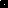 